HIRE OF EQUIPMENT REQUEST FORM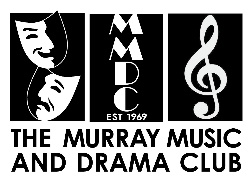 Please note all requests are subject to committee approval and operator availability. Requests will be discussed at the following committee meeting held first Tuesday of each month and hirers will be notified after this time if the Club is able to accommodate the request.Name of CompanyPlease circleCommunity Group/Business Contact NameEmail/PostalEVENT DETAILSEVENT DETAILSEVENT DETAILSEvent NameEvent NameEvent NameDate of EventTime Event BeginsTime Event ConcludesEQUIPMENT REQUIREMENTSFee Community Group $150.00 for each section light, sound and/or projectionBusiness $300 for each light, sound and/or projectionFee Club Operator/s is $50.00 per operator for up to 5 hours and then $10 per hour after that period.Operator arrives hour before event begins to set upEQUIPMENT REQUIREMENTSFee Community Group $150.00 for each section light, sound and/or projectionBusiness $300 for each light, sound and/or projectionFee Club Operator/s is $50.00 per operator for up to 5 hours and then $10 per hour after that period.Operator arrives hour before event begins to set upEQUIPMENT REQUIREMENTSFee Community Group $150.00 for each section light, sound and/or projectionBusiness $300 for each light, sound and/or projectionFee Club Operator/s is $50.00 per operator for up to 5 hours and then $10 per hour after that period.Operator arrives hour before event begins to set upLightingYes/NoCostSoundDo you require hand held mic?Yes/NoYes/NoProjectionYes/NoTotal cost for event including operator feeTotal cost for event including operator feePayment for hire to be made prior to the event. Non payment hinders usage of equipment.Payment for hire to be made prior to the event. Non payment hinders usage of equipment.Payment for hire to be made prior to the event. Non payment hinders usage of equipment.ADDITIONAL EVENT REQUIREMENTSADDITIONAL EVENT REQUIREMENTSADDITIONAL EVENT REQUIREMENTSMusic for EventYes/NoTo be supplied on USB two weeks prior to the event with any specific play requirementsLighting PlotYes/NoTo be supplied via email to the Secretary two weeks prior to the eventRunning OrderYes/NoTo be supplied via email to the Secretary two weeks prior to the event